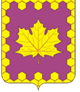 СОВЕТ ДЕПУТАТОВ ПОСЕЛЕНИЯ  КЛЕНОВСКОЕ
 В ГОРОДЕ МОСКВЕРЕШЕНИЕот  09.07.2019											 № 71/1                                                                                                              О внесении изменений и дополненийв Устав поселения КленовскоеВ целях приведения Устава поселения Кленовское в соответствие с Федеральным законом от 28.03.1998 № 53-ФЗ «О воинской обязанности и военной службе», Федеральным законом от 06.10.2003 № 131-ФЗ «Об общих принципах организации местного самоуправления в Российской Федерации», Законом города Москвы от 06.11.2002 № 56 «Об организации местного самоуправления в городе Москве», Совет депутатов поселения КленовскоеРЕШИЛ:1. Внести в Устав поселения Кленовское следующие изменения и дополнения:1.1. В пункте 2 статьи 3:а) в подпункте 38 слова «жилыми помещениями» заменить словами «жилым помещением»;б) в подпункте 39 слова «и ремонт жилых помещений» заменить словами «жилого помещения».1.2. В пункте 2 статьи 6:а) в подпункте 3 слова «жилыми помещениями» заменить словами «жилым помещением»;б) в подпункте 4 слова «и ремонт жилых помещений» заменить словами «жилого помещения».1.3. Подпункт 12 пункта 1 статьи 11 признать утратившим силу.1.4. В статье 32:а) наименование изложить в следующей редакции:«Статья 32. Публичные слушания, общественные обсуждения»;б) в пункте 3 слова «или главы поселения» заменить словами «, главы поселения или главы администрации»;в) в пункте 4 слова «по инициативе главы поселения» заменить словами «а по инициативе главы поселения или главы администрации»; г) подпункт 3 пункта 5 признать утратившим силу;д) дополнить пунктом 7 следующего содержания:«7. По проекту правил благоустройства территории поселения проводятся общественные обсуждения, а по проекту, предусматривающему внесение изменений в утвержденные правила благоустройства территории поселения – публичные слушания. Порядок организации и проведения указанных общественных обсуждений и публичных слушаний определяется решением Совета депутатов с учетом положений законодательства о градостроительной деятельности.».2. Направить настоящее Решение на государственную регистрацию в Главное управление Министерства юстиции Российской Федерации по Москве.3. Опубликовать настоящее Решение после его государственной регистрации в бюллетене «Московский муниципальный вестник» и разместить на официальном сайте поселения Кленовское в информационно-телекоммуникационной сети «Интернет».4. Настоящее Решение вступает в силу со дня его официального опубликования.5. Контроль за выполнением настоящего решения возложить на главу поселения Кленовское Сафонова А.Б.Глава поселения Кленовское            					                          А.Б. Сафонов